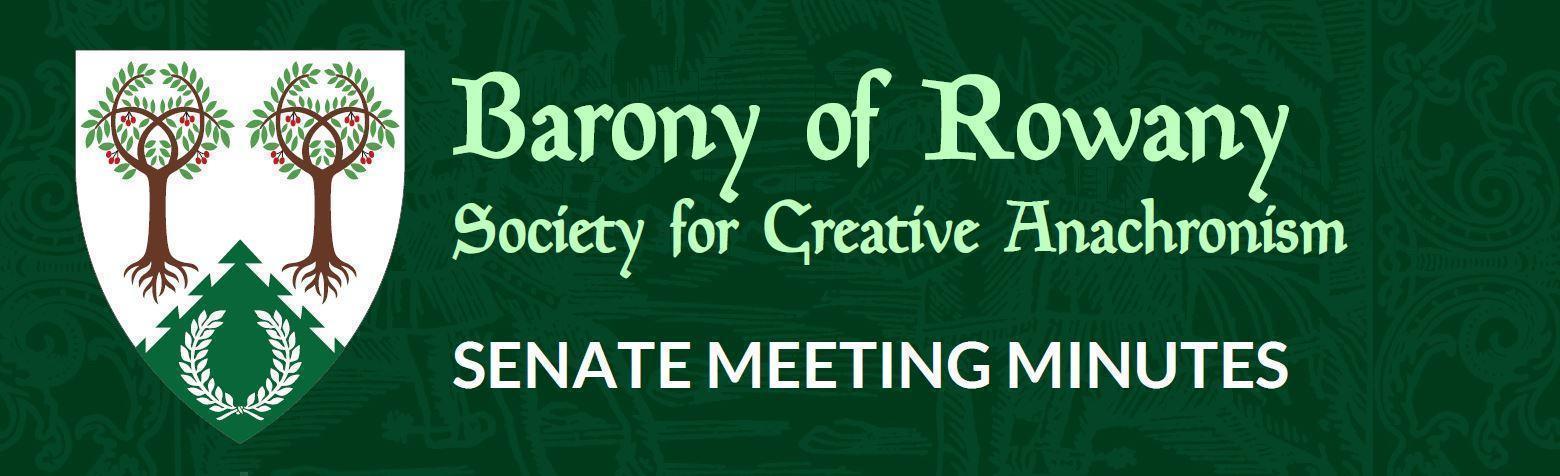 No meeting in January due to availabilities of Seneschal and B&BMeeting DateMeeting DateStart timeStart timeFinish timeFinish timeLocation ChairAttendeesAttendeesAttendeesApologiesApologiesQuorum met? (Min 3 officers) YesQuorum met? (Min 3 officers) YesQuorum met? (Min 3 officers) Yes